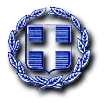 ΕΛΛΗΝΙΚΗ ΔΗΜΟΚΡΑΤΙΑ	Ραφήνα, 08-11-2019ΝΟΜΟΣ ΑΤΤΙΚΗΣ	Αρ. Πρωτ. 17619ΔΗΜΟΣ ΡΑΦΗΝΑΣ-ΠΙΚΕΡΜΙΟΥ		ΠΡΟΣ: ΜΕΛΗ ΟΙΚΟΝΟΜΙΚΗΣΤαχ. Δ/νση: Αραφηνίδων Αλών 12	  	ΕΠΙΤΡΟΠΗΣΤαχ. Κωδ.: 19009 Ραφήνα                                    Fax:  22940-23481                                         ΠΡΟΣΚΛΗΣΗ ΣΕ ΣΥΝΕΔΡΙΑΣΗ ΑΡ. 39Η Πρόεδρος της Οικονομικής Επιτροπής του Δήμου Ραφήνας - Πικερμίου, σας καλεί σε συνεδρίαση της Οικονομικής Επιτροπής την Τρίτη 12 Νοεμβρίου 2019 και ώρα 19.00 στο Δημοτικό Κατάστημα Ραφήνας, προκειμένου να συζητηθούν και να ληφθούν αποφάσεις για τα παρακάτω θέματα:Λήψη απόφασης περί έγκρισης αποδοχής δωρεάς αντικατάστασης δημοτικού φωτισμού & επισκευής δικτύου στην πλατεία Ν. Βουτζά.Λήψη απόφασης επί της υπ’ αριθ. 65/2019 απόφασης του Διοικητικού Συμβουλίου του ΝΠΔΔ Κοινωνικής Μέριμνας & Προσχολικής Αγωγής Δήμου Ραφήνας-Πικερμίου με δ.τ. “ΦΙΛΙΠΠΟΣ ΚΑΒΟΥΝΙΔΗΣ” περί Δ’ Αναμόρφωσης προϋπολογισμού οικονομικού έτους 2019. Λήψη απόφασης επί της υπ’ αριθ. 38/2019 απόφασης του Διοικητικού Συμβουλίου του ΝΠΔΔ Κοινωνικής Μέριμνας & Προσχολικής Αγωγής Δήμου Ραφήνας-Πικερμίου με δ.τ. ΦΙΛΙΠΠΟΣ ΚΑΒΟΥΝΙΔΗΣ” περί έγκρισης προϋπολογισμού οικονομικού έτους 2020. Λήψη απόφασης επί της υπ’ αριθ. 86/2019 απόφασης του Διοικητικού Συμβουλίου του ΝΠΔΔ «Δημοτικός Οργανισμός Πολιτισμού, Αθλητισμού, Περιβάλλοντος (ΔΟΠΑΠ) Δήμου Ραφήνας-Πικερμίου» περί έγκρισης προϋπολογισμού οικονομικού έτους 2020. Λήψη απόφασης περί απόδοσης λογαριασμού για τα με αριθμούς Ε25, Ε26 και Ε27/2019  Χρηματικά Εντάλματα Προπληρωμής.Λήψη απόφασης περί ορισμού δικηγόρου για παράσταση ενώπιον του Ειρηνοδικείου Κορωπίου, κατά τη συζήτηση Αγωγής των Θεόδωρου Βιάδη κ.λπ.Η ΠΡΟΕΔΡΟΣ ΤΣΕΒΑ -ΜΗΛΑ ΔΗΜΗΤΡΑ